В целях актуализации административного регламента по предоставлению городским архивом муниципальной услуги по организации информационного обеспечения граждан, органов государственной власти, органов местного самоуправления, организаций и общественных объединений на основе документов архивного фонда Российской Федерации, руководствуясь статьями 26, 38 Устава города Сосновоборска Красноярского края, ПОСТАНОВЛЯЮВнести следующие изменения в пункт 1.3. приложения к постановлению администрации г. Сосновоборска от 21.06.2016 № 811 «Об утверждении административного регламента по предоставлению городским архивом муниципальной услуги по организации информационного обеспечения граждан, органов государственной власти, органов местного самоуправления, организаций и общественных объединений на основе документов архивного фонда Российской Федерации»: В подпункте 1.3.1. слова «Электронный адрес Администрации: «sosn_admin@bk.ru» заменить словами «Электронный адрес Администрации: info@sosnovoborsk.krskcit.ru»;В подпункте 1.3.1. слова «Электронный адрес Архива: «arhiv-sosn@bk.ru.» заменить словами «Электронный адрес Архива: «arhiv@sosnovoborsk.krskcit.ru»;В подпункте 1.3.3. слова «Адрес подразделения МФЦ в г. Сосновоборске: 662500, г. Сосновоборск, проспект Мира, д.3, тел. 8(39131)2-01-04.» заменить словами «Адрес подразделения МФЦ в г. Сосновоборске: 662500, г. Сосновоборск, улица Ленинского комсомола, д.12, тел. 8 (39131) 2-85-88.»Постановление вступает в силу после официального опубликования в газете «Рабочий». Контроль за исполнением постановления возложить на заместителя по общественно- политической работе.Глава города Сосновоборска                                                             А.С. Кудрявцев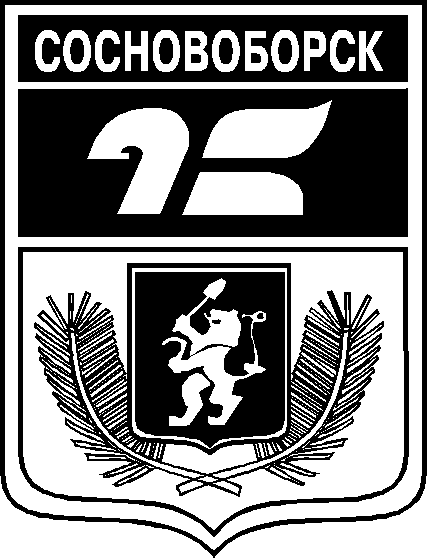 АДМИНИСТРАЦИЯ ГОРОДА СОСНОВОБОРСКАПОСТАНОВЛЕНИЕ31 октября 2023                                                                                                                      № 1451АДМИНИСТРАЦИЯ ГОРОДА СОСНОВОБОРСКАПОСТАНОВЛЕНИЕ31 октября 2023                                                                                                                      № 1451АДМИНИСТРАЦИЯ ГОРОДА СОСНОВОБОРСКАПОСТАНОВЛЕНИЕ31 октября 2023                                                                                                                      № 1451О внесении изменений в постановление администрации города Сосновоборска от 21.06.2016 № 811 «Об утверждении административного регламента по предоставлению городским архивом муниципальной услуги по организации информационного обеспечения граждан, органов государственной власти, органов местного самоуправления, организаций и общественных объединений на основе документов архивного фонда Российской Федерации»О внесении изменений в постановление администрации города Сосновоборска от 21.06.2016 № 811 «Об утверждении административного регламента по предоставлению городским архивом муниципальной услуги по организации информационного обеспечения граждан, органов государственной власти, органов местного самоуправления, организаций и общественных объединений на основе документов архивного фонда Российской Федерации»